Situation - Vendor address contains “alternate payee” that is hard to find.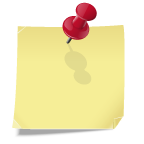 This can cause the check to go to the wrong vendor or be misapplied.Vendor Look-Up: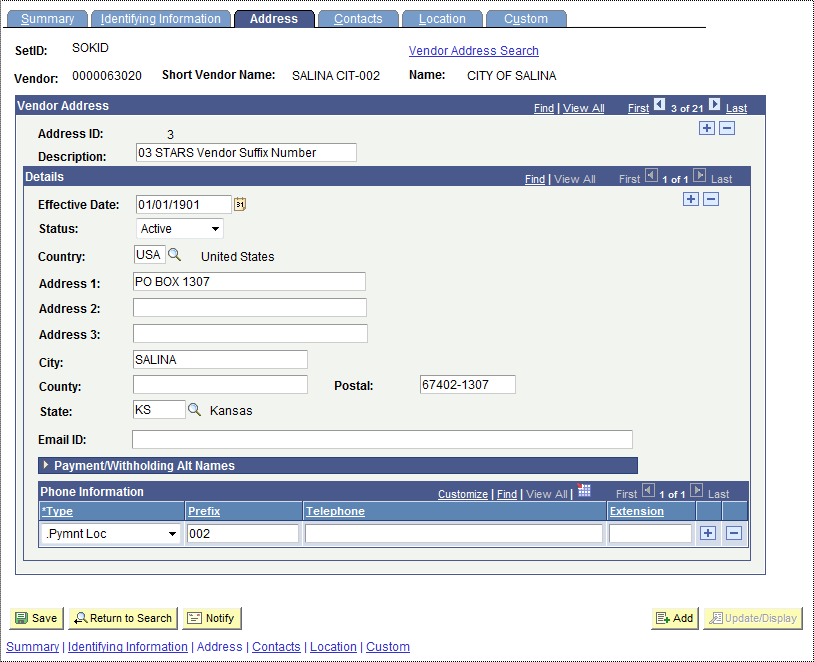 Expanded “Payment/Withholding Alt Names”: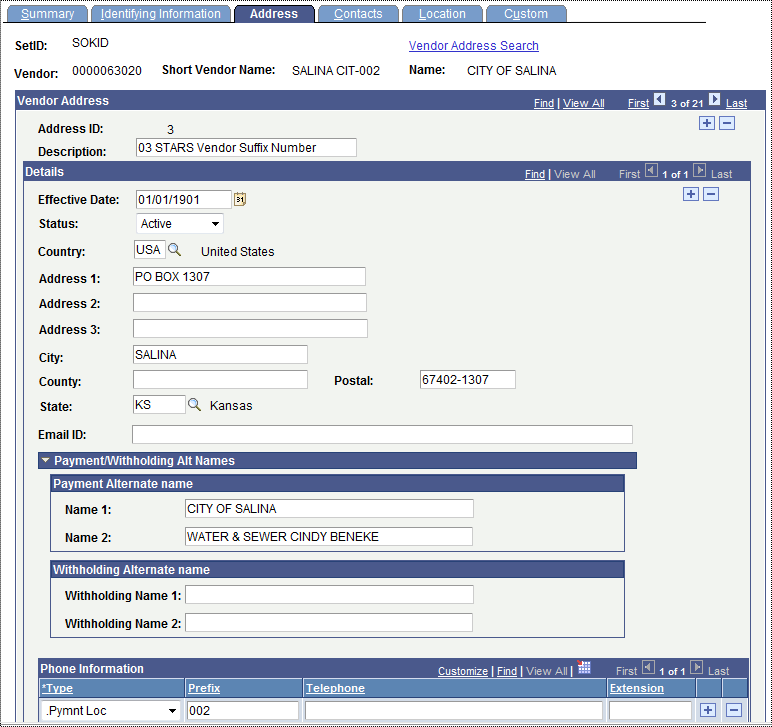 The Voucher only displays the primary vendor name: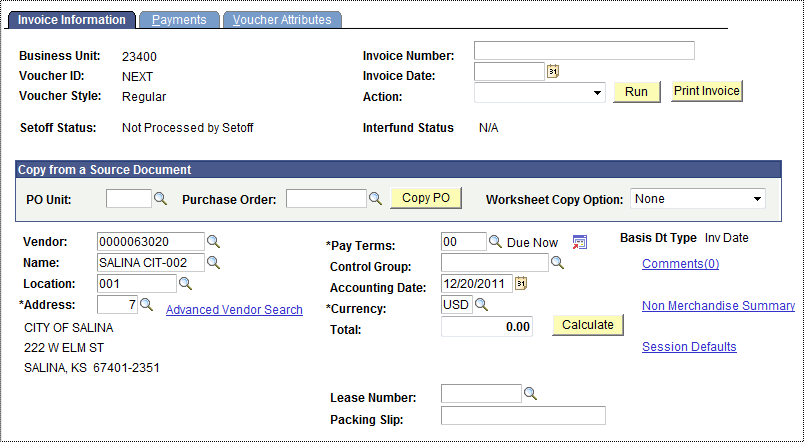 Alternate Way – From the payments tab of the voucher you can see the alternate payee and change if needed. To see from the voucher click on the button by the remit to box: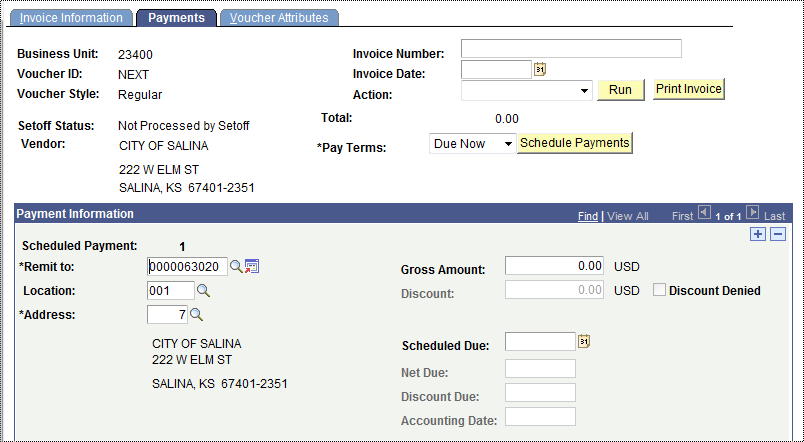 Here is the one for #7: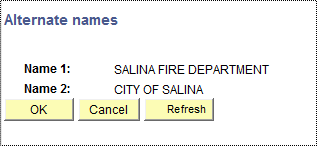 You can even go back and change the address to see a different one, here is address #5: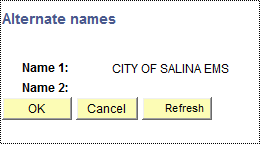 